REQUERIMENTO Nº 666/11De Informações“Mediante a multa aplicada pela Secretaria Municipal do Meio Ambiente, devido à remoção de galhos”.Considerando-se que, o munícipe residente e domiciliado na Rua Espanha, número 890, no Jardim Europa, procurou este vereador solicitando esclarecimento mediante a multa recebida pela remoção de galhos;Considerando-se que, o munícipe cortou alguns galhos da árvore que se encontra em frente de sua residência, pois, estava atrapalhando a passagem de pedestre, mas a árvore está podre, velha e comprometida (fotos em anexo), e Considerando-se que, o morador foi multado, no valor de aproximadamente R$800,00(oitocentos reais), pela remoção dos galhos, sem ser notificado,    REQUEIRO à Mesa, na forma regimental, após ouvido o Plenário, oficiar ao senhor Prefeito Municipal, solicitando-lhe as seguintes informações:01 – Diante do acima exposto, procede à aplicação dessa multa?02 – Se a resposta for positiva, quais os motivos dessa multa aplicada?03 - Outras informações que julgar pertinente.  Palácio 15 de Junho - Plenário Dr. Tancredo Neves, 13 de setembro de 2011.ANTONIO CARLOS RIBEIRO“CARLÃO MOTORISTA”-Vereador-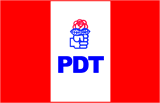 